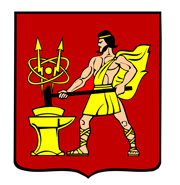 АДМИНИСТРАЦИЯ ГОРОДСКОГО ОКРУГА ЭЛЕКТРОСТАЛЬМОСКОВСКОЙ ОБЛАСТИРАСПОРЯЖЕНИЕ03.11.2022 № 289-рО проведении смотра - конкурса «Лучшее новогоднее оформление объектов потребительского рынка и услуг городского округа Электросталь Московской области»в 2022 году           В соответствии с Федеральным законом от 06.10.2003 № 131-ФЗ «Об общих принципах организации местного самоуправления в Российской Федерации», постановлением Администрации городского округа Электросталь от 04.12.2018 № 1095/12 «О проведении смотра - конкурса «Лучшее новогоднее оформление объектов потребительского рынка и услуг городского округа Электросталь Московской области»:          1. Провести смотр - конкурс «Лучшее новогоднее оформление объектов потребительского рынка и услуг городского округа Электросталь Московской области» с 05 декабря по 16 декабря 2022 года.          2.  Управлению по потребительскому рынку и сельскому хозяйству Администрации городского округа Электросталь Московской области (Соколова С.Ю.) организовать проведение смотра - конкурса «Лучшее новогоднее оформление объектов потребительского рынка и услуг городского округа Электросталь Московской области».          3. Рекомендовать руководителям предприятий потребительского рынка и услуг городского округа Электросталь Московской области принять участие в конкурсе «Лучшее новогоднее оформление объектов потребительского рынка городского округа Электросталь Московской области» в 2022 году.          4. Разместить на официальном сайте www.electrostal.ru городского округа Электросталь Московской области.          5.   Настоящее распоряжение вступает в силу со дня его подписания.Глава городского округа                                                                                         И.Ю. Волкова